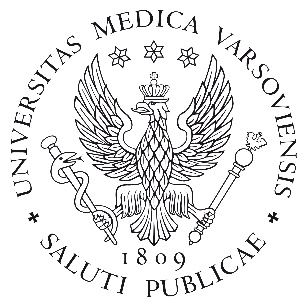 * In appendix to the Regulation of  Minister of Science and Higher education from 26th of July 2019 „graduate”, not student is mentioned.ImprintImprintAcademic Year2022/2023DepartmentFaculty of MedicineField of studyMedicineMain scientific discipline 
(in accord with appendix to the Regulation of  Minister of Science and Higher education from 26th of July 2019)Medical SciencesStudy Profile (general academic / practical)General academicLevel of studies 
(1st level /2nd level/
uniform MSc)Uniform MSsForm of studies Full time studiesType of module / course (obligatory / non-compulsory)Non-compulsoryForm of verification of learning outcomes (exam / completion)CreditEducational Unit / Educational Units (and address / addresses of unit / units)Department of Health Psychology ul. Litewska 14/16, 00-575 WarszawaTel. +48 22 116 92 11zpikm@wum.edu.plHead of Educational Unit / Heads of Educational UnitsProfessor Dorota Włodarczyk, MA, PhD Course coordinator (title, First Name, Last Name, contact)Magdalena Łazarewicz, MA, PhDmagdalena.lazarewicz@wum.edu.plPerson responsible for syllabus  (First name, Last Name and contact for the person to whom any objections concerning syllabus should be reported)Magdalena Łazarewicz, MA, PhDmagdalena.lazarewicz@wum.edu.plTeachersElżbieta Łazarewicz-Wyrzykowska, MA, PhD (ela.lazarewicz.wyrzykowska@gmail.com)basic informationbasic informationbasic informationbasic informationbasic informationYear and semester 
of studiesI-VI, 1st semesterI-VI, 1st semesterNumber of  ECTS credits2.00forms of classesforms of classesNumber 
of hoursECTS credits calculationECTS credits calculationContacting hours with academic teacher Contacting hours with academic teacher Number 
of hoursECTS credits calculationECTS credits calculationLecture (L)Lecture (L)---Seminar (S)Seminar (S)301.51.5Classes (C)Classes (C)---e-learning (e-L)e-learning (e-L)---Practical classes (PC)Practical classes (PC)---Work placement (WP)Work placement (WP)---Unassisted student’s workUnassisted student’s workUnassisted student’s workUnassisted student’s workUnassisted student’s workPreparation for classes and completionsPreparation for classes and completions150.50.5Course objectivesCourse objectivesO1To broaden students’ understanding of creativity in its relation to personal wellbeing, learning, and professional development in the medical field. O2To develop students’ understanding of creative process, in everyday and professional contexts.    03To help students build up ideas and strategies for individual and team creativity, in academic, professional and personal contexts.Standards of learning – Detailed description of effects of learning (concerns fields of study regulated by the Regulation of Minister of Science and Higher Education from 26 of July 2019; does not apply to other fields of study)Standards of learning – Detailed description of effects of learning (concerns fields of study regulated by the Regulation of Minister of Science and Higher Education from 26 of July 2019; does not apply to other fields of study)Standards of learning – Detailed description of effects of learning (concerns fields of study regulated by the Regulation of Minister of Science and Higher Education from 26 of July 2019; does not apply to other fields of study)Code and number of effect of learning in accordance with standards of learning (in accordance with appendix to the Regulation of  Minister of Science and Higher education from 26th of July 2019)Code and number of effect of learning in accordance with standards of learning (in accordance with appendix to the Regulation of  Minister of Science and Higher education from 26th of July 2019)Effects in timeKnowledge – Graduate* knows and understands:Knowledge – Graduate* knows and understands:Knowledge – Graduate* knows and understands:---Skills– Graduate* is able to:Skills– Graduate* is able to:Skills– Graduate* is able to:---Additional effects of learning (non-compulsory)Additional effects of learning (non-compulsory)Number of effect of learningEffects of learning i timeKnowledge – Graduate knows and understands:Knowledge – Graduate knows and understands:K1the notion of creativity and its connection with wellbeing, learning and work, as well as psychological and neurological basis of these connections.K2connection between creativity, play and innovation.K3dynamic of creative process, its challenges and obstacles.K4the place of creativity in professional and personal burnout prevention.K5the notion of ‘flow’.Skills– Graduate is able to:Skills– Graduate is able to:S1reflect on own experience of creative process and ‘serious play’, in individual and group settings.  S2apply the experience and principles of creative process in the context of academic skills.S3start and resume creative process in individual and group work.S4address challenges and obstacles in creative process.S5identify creative and ‘serious play’ techniques suitable for one’s own needs and in team dynamic.Social Competencies – Graduate is ready for:SC1-ClassesClassesClassesForm of classClass contentsEffects of LearningSS1 – Seminar 1 (seminar and discussion) - Introduction to creativity and its relation to play, learning and work. 
Psychological and neurological basis of this relation. Understanding the connection between creativity, play and innovation. The role of creativity in professional and personal burnout prevention. Experience of various creative / artistic techniques. Development of the ability to find the technique most suitable for individual needs.K1, K2, K4, S1, S3, S4
S2 – Seminar 2 - Understanding creative process, challenges and obstacles it can encounter (M. Csikszentmihalyi’s model). Identifying ways of coping with such obstacles. Creativity in a team – theory and practice. Reflection on the experience of individual and team ‘serious play’ and creativity. Application of the experience of own artistic creative process in the context of academic skills (writing, presenting).K3, K4, K5, S1, S2, S3, S4S3-S4 – Seminar 3- 4 - Students’ presentations of their projects and feedback from teacher and fellow students.S1, S2, S4LiteratureObligatory‘Reshaping a Brain through Play An Interview with Ruth Codier Resch’ in AJP, vol. 3 (3), 2011, 273-281. https://www.museumofplay.org/journalofplay/issues/volume-3-number-3/ Supplementary1. Csikszentmihalyi, M. (1996) Creativity: the Psychology of Discovery and Invention. Harper.2. Kaufman, J.C. and R.J. Sternberg (2019), The Cambridge Handbook of Creativity. 2nd edition. CUP.3. Robinson, K. (2011) Out of Our Minds: The Power of Being Creative. Wiley.The above textbooks are available for short rental from the teacher (single copies). The above textbooks are available for short rental from the teacher (single copies).Verifying the effect of learningVerifying the effect of learningVerifying the effect of learningCode of the course effect of learningWays of verifying the effect of learningCompletion criterionK1-5, S1-3Active participation in all discussions and exercises during classesMinimal acceptable level of performanceS1, S2, S4 Preparation of a presentation on either own experience of creative process, or suggestions of applying the knowledge and understanding of creative process for burnout prevention in the academic or professional context (theoretical/cultural background), instruction, discussion.  Minimal acceptable level of performanceAdditional information (information essential for the course instructor that are not included in the other part of the course syllabus e.g. if the course is related to scientific research, detailed description of, information about the Science Club)It is a weekend course that takes place on:Weekend 1, 26th – 27th November 2022Session 1: Saturday, 26th November 10am-5pm Session 2: Sunday, 27th November 10am-5pmWeekend 2, 10th – 11th December 2022Session 3: Saturday, 10th December 10am-2.15pmSession 4: Sunday, 11h December 10am-2.15pmAll sessions will take place at ul. Litewska 14 room -103 (level “-1”).  Attendance: 90% attendance is required. Partial absence (max. 3h teaching hours = 135min) has to be credited with additional written task. Students are expected to come to the class on time and participate actively. Assignment: presentation, oral 10 minutes, or 5-7 slides, on a topic chosen from a list presented by the teacher at the first session.  To provide good learning environment for everyone, students are requested to turn off electronic devices that might disturb the class. Maximum 22 students are accepted to the course.Contact information to the coordinator of all ED courses run by the Department of Health Psychology:Magdalena Łazarewicz, MA, PhDmagdalena.lazarewicz@wum.edu.plThe Department of Health Psychology runs the Psychological Students Science Club “Psyche” (in English) (contact information: magdalena.lazarewicz@wum.edu.pl).